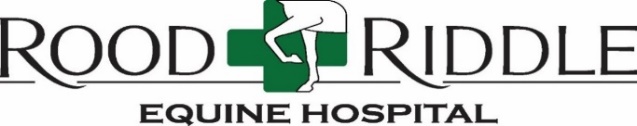 Job Title:  RREH Reproduction Farm Employee Hours:  7 a.m. – 4 p.m. 5 days a week to include 4 weekdays and 1 weekend shift;	(Start/end times may slightly fluctuate seasonally) Experience: Basic horse care and farm knowledge required. Advanced horse handling                             experience preferred. General Purpose: To cater to the daily herd management needs of nearly 300 recipient mares, assist veterinarians with various reproduction procedures, care for client mares, in addition to fulfilling barn & farm maintenance duties as assigned.Ideal Candidate:  Seeking a self-motivated, solution-oriented individual with a passion for the horse. Ideal employee will be eager to learn and grow with a young and growing equine reproduction operation. Individual will be capable of working effectively and efficiently within a close-knit team as well as alone.ESSENTIAL FUNCTIONS:          Physical: Position requires prolonged periods of fast-paced walking and standing.  Must be capable of lifting up to 50 pounds. Daily physical demands include squatting, bending, lifting and pushing/pulling horses & equipment to accomplish required duties. Vision must be correctable to 20/30. All job duties to be performed year-round and during inclement weather conditions.Behavioral:  Individual should be self-motivated and maintain a high productivity level. He/she should demonstrate the ability & desire to work within a team environment by supporting co-workers. Individual should have a thorough work ethic in order to meet quality RREH standards by adhering to safety & biosecurity protocol. He/she must be able to perform effectively under fast-paced circumstances while paying attention to careful detail.  Excellent communication and people skills are a must in order to provide superior client care services.Organizational and Communicative:  Should be detail oriented and able to manage multiple responsibilities both independently and with co-workers. Must demonstrate effective time management, comprehend and follow oral instructions. Must be able to read, write and speak fluent English in order to communicate information with RREH veterinarians, co-workers & clientele. JOB RESPONSIBILITIES:Recipient and Client Mare DutiesSorting daily list of mares to perform palpations and any other vet work necessaryAssisting with daily TPR’s and grooming of client mares  Assist in turning out and bringing in client maresCleaning stalls while following biosecurity protocols Assist with feeding/catching mares that need to be stalled, based on that day’s agendaDaily Monitoring of Herd HealthAddressing body condition changes and lameness issuesAssisting in field and feed changes Notice and document any medical symptoms that may arise with individual mares within the herdTreat horses for various ailments as needed upon request of farm manager and/or veterinariansFarrier & DentistSafely hold/restrain mares as needed for the farrier and dentistVaccination/Deworming Schedule & Herd Health RecordsAssist with the administration of both scheduled vaccinations and dewormingLearn what items are included in individual horse health records & electronic charts for both navigation and data entry purposesHerd NutritionAssist in daily herd feedings of both hay and grain Monitoring individual horses with weight concerns and alerting manager as neededMonitoring Farm Supplies Alerting supervisor when necessary horse care or farm maintenance items need to be ordered, and farm machinery needs maintenanceFarm MachineryMust be willing to learn how to operate farm machinery safelyBiosecurity Protocols & Cleaning DutiesLearning and abiding by biosecurity protocols for both the recipient and client sideMucking stalls (including cleaning/disinfecting), sanitizing barn aisles and laboratory areas, bathrooms, feed and hay rooms Scrubbing water and feed buckets daily and any other cleaning tasks assigned (i.e., removing cobwebs from stalls and ceilings as time allows)Ensuring the automatic field waterers are functioning and scrubbed outIV. 	Light Landscaping and Maintenance DutiesDaily surveillance and maintenance of fence lines as neededPasture maintenance to include mowing, weed eating, chain harrowing, etc.Minor automatic waterer and fencing repairs as neededSeasonal projects as assignedContact: Erin Mathes (emathes@roodandriddle.com)